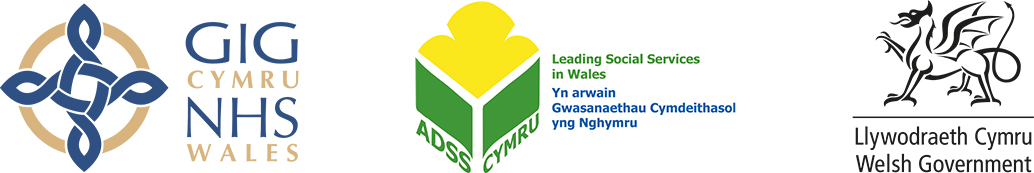 Caiff gweddill y ffurflen hon ei llenwi gan y Corff GoruchwylioTREFNIADAU DIOGELU RHAG COLLI RHYDDID - FFURFLEN 10ADOLYGIAD O’R AWDURDODIAD SAFONOL PRESENNOLTREFNIADAU DIOGELU RHAG COLLI RHYDDID - FFURFLEN 10ADOLYGIAD O’R AWDURDODIAD SAFONOL PRESENNOLTREFNIADAU DIOGELU RHAG COLLI RHYDDID - FFURFLEN 10ADOLYGIAD O’R AWDURDODIAD SAFONOL PRESENNOLEnw llawn y person sy'n cael ei amddifadu o ryddidDyddiad Geni (neu amcangyfrif o'i oedran os nad yw'n hysbys)Enw a chyfeiriad y cartref gofal neu’r ysbyty lle mae’r person yn cael ei amddifadu o’i ryddidEnw a chyfeiriad y sefydliad neu’r person sy’n gofyn am yr adolygiad *Dalier sylw: mae’r sawl sy’n gofyn am  adolygiad yn cynnwys y person perthnasol, cynrychiolydd y person perthnasol, IMCA y person neu Awdurdod Rheoli yr ysbyty neu’r cartref gofal perthnasol*Enw a chyfeiriad y Corff Goruchwylio y mae'r ffurflen hon yn cael ei hanfon ato GOFYNNIR AM ADOLYGIAD O'R AWDURDODIAD PRESENNOL AR Y SAIL GANLYNOL (i’w gwblhau gan yr Awdurdod Rheoli)(Rhowch groes ym mhob blwch perthnasol)GOFYNNIR AM ADOLYGIAD O'R AWDURDODIAD PRESENNOL AR Y SAIL GANLYNOL (i’w gwblhau gan yr Awdurdod Rheoli)(Rhowch groes ym mhob blwch perthnasol)GOFYNNIR AM ADOLYGIAD O'R AWDURDODIAD PRESENNOL AR Y SAIL GANLYNOL (i’w gwblhau gan yr Awdurdod Rheoli)(Rhowch groes ym mhob blwch perthnasol)Bellach, nid yw’r person yn bodloni’r gofynion o ran oed, iechyd meddwl, galluedd meddyliol, budd pennaf neu ddim gwrthodiad, neuBellach, nid yw’r person yn bodloni’r gofynion o ran oed, iechyd meddwl, galluedd meddyliol, budd pennaf neu ddim gwrthodiad, neuBellach, nid yw’r person yn bodloni’r gofyniad cymhwystra oherwydd ei fod yn awr yn gwrthwynebu triniaeth ar gyfer ei iechyd meddwl yn yr ysbyty ac mae’n bodloni’r meini prawf cadw o dan a.2 neu a.3 o Ddeddf Iechyd Meddwl 1983, neuBellach, nid yw’r person yn bodloni’r gofyniad cymhwystra oherwydd ei fod yn awr yn gwrthwynebu triniaeth ar gyfer ei iechyd meddwl yn yr ysbyty ac mae’n bodloni’r meini prawf cadw o dan a.2 neu a.3 o Ddeddf Iechyd Meddwl 1983, neuNid yw’r rheswm pam mae’r person yn bodloni gofyniad cymhwystra yr un rheswm â’r un yr awdurdodiad, neu  Nid yw’r rheswm pam mae’r person yn bodloni gofyniad cymhwystra yr un rheswm â’r un yr awdurdodiad, neu  Mae newid wedi bod yn achos y person. Oherwydd yr newid hwnnw, byddai’n briodol amrywio amodau’r awdurdodiad (mae’r sail hon yn berthnasol i’r gofyniad budd pennaf yn unig).Mae newid wedi bod yn achos y person. Oherwydd yr newid hwnnw, byddai’n briodol amrywio amodau’r awdurdodiad (mae’r sail hon yn berthnasol i’r gofyniad budd pennaf yn unig).Rhowch fanylion, os gwelwch yn dda:Rhowch fanylion, os gwelwch yn dda:Rhowch fanylion, os gwelwch yn dda:CAIS AM ADOLYGIAD I DDOD AG AWDURDODIAD SAFONOL DoLS I BEN NEU I AMRYWIO EI AMODAUCAIS AM ADOLYGIAD I DDOD AG AWDURDODIAD SAFONOL DoLS I BEN NEU I AMRYWIO EI AMODAUCAIS AM ADOLYGIAD I DDOD AG AWDURDODIAD SAFONOL DoLS I BEN NEU I AMRYWIO EI AMODAUMae'r Awdurdod Rheoli yn gwneud cais am adolygiad, oherwydd ei fod yn credu na fydd angen yr Awdurdodiad Safonol mwyach. Mae hyn ar sail y ffaith nad yw'r person mwyach yn cwrdd â’r gofyniad budd pennaf neu y dylid adolygu’r amodau a osodwyd.Mae'r Awdurdod Rheoli yn gwneud cais am adolygiad, oherwydd ei fod yn credu na fydd angen yr Awdurdodiad Safonol mwyach. Mae hyn ar sail y ffaith nad yw'r person mwyach yn cwrdd â’r gofyniad budd pennaf neu y dylid adolygu’r amodau a osodwyd.Mae'r Awdurdod Rheoli yn gwneud cais am adolygiad, oherwydd ei fod yn credu na fydd angen yr Awdurdodiad Safonol mwyach. Mae hyn ar sail y ffaith nad yw'r person mwyach yn cwrdd â’r gofyniad budd pennaf neu y dylid adolygu’r amodau a osodwyd.Mae'r person wedi gadael / i fod i adael y cartref gofal arMae'r person wedi gadael / i fod i adael y cartref gofal arMae'r person i fod i gael / wedi cael ei ryddhau o'r ysbyty arMae'r person i fod i gael / wedi cael ei ryddhau o'r ysbyty arCyfeiriad newydd y person ywMae hyn yn dilyn penderfyniad budd pennaf (ynghlwm) a wnaed ar Nid yw er ei fudd pennaf mwyach iddo gael ei letya yn y cartref gofal neu'r ysbyty hwn oherwydd:Dalier sylw: rhowch fanylion y trefniadau diogelu sydd wedi cael eu rhoi mewn lle ym man preswylio newydd y person, os oes angen.Nid yw er ei fudd pennaf mwyach iddo gael ei letya yn y cartref gofal neu'r ysbyty hwn oherwydd:Dalier sylw: rhowch fanylion y trefniadau diogelu sydd wedi cael eu rhoi mewn lle ym man preswylio newydd y person, os oes angen.Nid yw er ei fudd pennaf mwyach iddo gael ei letya yn y cartref gofal neu'r ysbyty hwn oherwydd:Dalier sylw: rhowch fanylion y trefniadau diogelu sydd wedi cael eu rhoi mewn lle ym man preswylio newydd y person, os oes angen.Mae angen adolygu amodau’r awdurdodiad safonol oherwydd:Mae angen adolygu amodau’r awdurdodiad safonol oherwydd:Mae angen adolygu amodau’r awdurdodiad safonol oherwydd:LLOFNODWCH A DYDDIWCH Y FFURFLEN HON YN AWR, OS GWELWCH YN DDA LLOFNODWCH A DYDDIWCH Y FFURFLEN HON YN AWR, OS GWELWCH YN DDA LLOFNODWCH A DYDDIWCH Y FFURFLEN HON YN AWR, OS GWELWCH YN DDA LLOFNODWCH A DYDDIWCH Y FFURFLEN HON YN AWR, OS GWELWCH YN DDA Llofnod Enw mewn llythrennau brasSwydd	DyddiadAmserPENDERFYNIAD Y CORFF GORUCHWYLIO gyda golwg ar p'un a OES MODD ADOLYGU UNRHYW OFYNION CYMHWYSTRAPENDERFYNIAD Y CORFF GORUCHWYLIO gyda golwg ar p'un a OES MODD ADOLYGU UNRHYW OFYNION CYMHWYSTRAPENDERFYNIAD Y CORFF GORUCHWYLIO gyda golwg ar p'un a OES MODD ADOLYGU UNRHYW OFYNION CYMHWYSTRAPENDERFYNIAD Y CORFF GORUCHWYLIO gyda golwg ar p'un a OES MODD ADOLYGU UNRHYW OFYNION CYMHWYSTRAPENDERFYNIAD Y CORFF GORUCHWYLIO gyda golwg ar p'un a OES MODD ADOLYGU UNRHYW OFYNION CYMHWYSTRAMae'r Corff Goruchwylio wedi penderfynu gwrthod y cais am adolygiad am y rhesymau canlynol:Mae'r Corff Goruchwylio wedi penderfynu gwrthod y cais am adolygiad am y rhesymau canlynol:Mae'r Corff Goruchwylio wedi penderfynu gwrthod y cais am adolygiad am y rhesymau canlynol:Mae'r Corff Goruchwylio wedi penderfynu gwrthod y cais am adolygiad am y rhesymau canlynol:Mae'r Corff Goruchwylio wedi penderfynu gwrthod y cais am adolygiad am y rhesymau canlynol:Mae'r adolygiad hwn felly'n gyflawn a bydd yr Awdurdodiad Safonol presennol yn dal mewn grym hyd: Mae'r adolygiad hwn felly'n gyflawn a bydd yr Awdurdodiad Safonol presennol yn dal mewn grym hyd: Mae'r adolygiad hwn felly'n gyflawn a bydd yr Awdurdodiad Safonol presennol yn dal mewn grym hyd: Mae'r adolygiad hwn felly'n gyflawn a bydd yr Awdurdodiad Safonol presennol yn dal mewn grym hyd: Mae'r adolygiad hwn felly'n gyflawn a bydd yr Awdurdodiad Safonol presennol yn dal mewn grym hyd: Penderfynodd y Corff Goruchwylio fod modd adolygu o leiaf un o'r gofynion cymhwystra, ac o ganlyniad cynhaliwyd yr asesiadau adolygu canlynol:Penderfynodd y Corff Goruchwylio fod modd adolygu o leiaf un o'r gofynion cymhwystra, ac o ganlyniad cynhaliwyd yr asesiadau adolygu canlynol:Penderfynodd y Corff Goruchwylio fod modd adolygu o leiaf un o'r gofynion cymhwystra, ac o ganlyniad cynhaliwyd yr asesiadau adolygu canlynol:Penderfynodd y Corff Goruchwylio fod modd adolygu o leiaf un o'r gofynion cymhwystra, ac o ganlyniad cynhaliwyd yr asesiadau adolygu canlynol:Penderfynodd y Corff Goruchwylio fod modd adolygu o leiaf un o'r gofynion cymhwystra, ac o ganlyniad cynhaliwyd yr asesiadau adolygu canlynol:GOFYNIADGOFYNIADWEDI EI FODLONIHEB EI FODLONINEWID RHESWMGofyniad OedranGofyniad OedranGofyniad Dim GwrthodGofyniad Dim GwrthodGofyniad CymhwystraGofyniad CymhwystraIechyd MeddwlIechyd MeddwlGalluedd MeddyliolGalluedd MeddyliolGofyniad Budd PennafGofyniad Budd PennafCANLYNIAD YR ADOLYGIAD (dewiswch un o'r canlynol)CANLYNIAD YR ADOLYGIAD (dewiswch un o'r canlynol)CANLYNIAD YR ADOLYGIAD (dewiswch un o'r canlynol)CANLYNIAD YR ADOLYGIAD (dewiswch un o'r canlynol)CANLYNIAD YR ADOLYGIAD (dewiswch un o'r canlynol)Roedd o leiaf un o'r gofynion heb ei fodloni ac felly daw’r Awdurdodiad Safonol i ben o:  Roedd o leiaf un o'r gofynion heb ei fodloni ac felly daw’r Awdurdodiad Safonol i ben o:  Roedd o leiaf un o'r gofynion heb ei fodloni ac felly daw’r Awdurdodiad Safonol i ben o:  Roedd o leiaf un o'r gofynion heb ei fodloni ac felly daw’r Awdurdodiad Safonol i ben o:  Roedd o leiaf un o'r gofynion heb ei fodloni ac felly daw’r Awdurdodiad Safonol i ben o:  Ar sail yr asesiadau a gynhaliwyd, mae'r rhesymau a roddwyd yn yr awdurdodiad safonol pam yr oedd y person yn cwrdd â'r gofynion wedi cael eu hamrywio fel y disgrifiwyd uchod.Ar sail yr asesiadau a gynhaliwyd, mae'r rhesymau a roddwyd yn yr awdurdodiad safonol pam yr oedd y person yn cwrdd â'r gofynion wedi cael eu hamrywio fel y disgrifiwyd uchod.Ar sail yr asesiadau a gynhaliwyd, mae'r rhesymau a roddwyd yn yr awdurdodiad safonol pam yr oedd y person yn cwrdd â'r gofynion wedi cael eu hamrywio fel y disgrifiwyd uchod.Ar sail yr asesiadau a gynhaliwyd, mae'r rhesymau a roddwyd yn yr awdurdodiad safonol pam yr oedd y person yn cwrdd â'r gofynion wedi cael eu hamrywio fel y disgrifiwyd uchod.Ar sail yr asesiadau a gynhaliwyd, mae'r rhesymau a roddwyd yn yr awdurdodiad safonol pam yr oedd y person yn cwrdd â'r gofynion wedi cael eu hamrywio fel y disgrifiwyd uchod.Daeth yr holl asesiadau adolygu a gynhaliwyd i'r casgliad bod y person yn dal i fodloni’r gofynion y maent yn gysylltiedig â nhw. Mae'r Awdurdodiad Safonol yn parhau i fod mewn grym hyd:yn ddibynnol ar unrhyw amrywiad yn yr amodau a ddangosir isod:Daeth yr holl asesiadau adolygu a gynhaliwyd i'r casgliad bod y person yn dal i fodloni’r gofynion y maent yn gysylltiedig â nhw. Mae'r Awdurdodiad Safonol yn parhau i fod mewn grym hyd:yn ddibynnol ar unrhyw amrywiad yn yr amodau a ddangosir isod:Daeth yr holl asesiadau adolygu a gynhaliwyd i'r casgliad bod y person yn dal i fodloni’r gofynion y maent yn gysylltiedig â nhw. Mae'r Awdurdodiad Safonol yn parhau i fod mewn grym hyd:yn ddibynnol ar unrhyw amrywiad yn yr amodau a ddangosir isod:Daeth yr holl asesiadau adolygu a gynhaliwyd i'r casgliad bod y person yn dal i fodloni’r gofynion y maent yn gysylltiedig â nhw. Mae'r Awdurdodiad Safonol yn parhau i fod mewn grym hyd:yn ddibynnol ar unrhyw amrywiad yn yr amodau a ddangosir isod:Daeth yr holl asesiadau adolygu a gynhaliwyd i'r casgliad bod y person yn dal i fodloni’r gofynion y maent yn gysylltiedig â nhw. Mae'r Awdurdodiad Safonol yn parhau i fod mewn grym hyd:yn ddibynnol ar unrhyw amrywiad yn yr amodau a ddangosir isod:123456ADOLYGIAD O'R AMODAUADOLYGIAD O'R AMODAUADOLYGIAD O'R AMODAUNi fu unrhyw newid sylweddol yn amgylchiadau'r person ac nid yw unrhyw newidiadau a ddigwyddodd wedi arwain at angen i amrywio'r amodau. Felly mae'r amodau presennol yn aros mewn grym.Ni fu unrhyw newid sylweddol yn amgylchiadau'r person ac nid yw unrhyw newidiadau a ddigwyddodd wedi arwain at angen i amrywio'r amodau. Felly mae'r amodau presennol yn aros mewn grym.Mae'r Corff Goruchwylio wedi penderfynu amrywio'r amodau naill ai oherwydd newid sylweddol neu oherwydd bod peth newid wedi digwydd sy'n gwneud hyn yn briodol. Caiff yr amodau newydd eu disgrifio isod. Mae'r Corff Goruchwylio wedi penderfynu amrywio'r amodau naill ai oherwydd newid sylweddol neu oherwydd bod peth newid wedi digwydd sy'n gwneud hyn yn briodol. Caiff yr amodau newydd eu disgrifio isod. 123456LLOFNODWCH A DYDDIWCH Y FFURFLEN HON YN AWR, OS GWELWCH YN DDA LLOFNODWCH A DYDDIWCH Y FFURFLEN HON YN AWR, OS GWELWCH YN DDA LLOFNODWCH A DYDDIWCH Y FFURFLEN HON YN AWR, OS GWELWCH YN DDA LLOFNODWCH A DYDDIWCH Y FFURFLEN HON YN AWR, OS GWELWCH YN DDA Llofnod Enw mewn llythrennau brasSwydd	DyddiadAmser